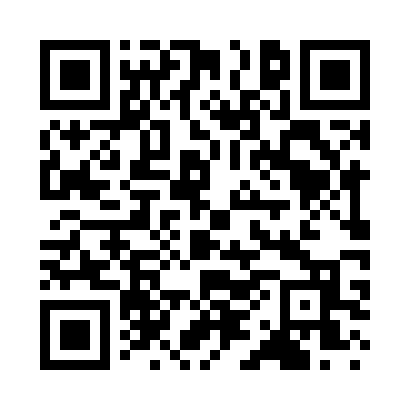 Prayer times for Rock Run, Alabama, USAMon 1 Jul 2024 - Wed 31 Jul 2024High Latitude Method: Angle Based RulePrayer Calculation Method: Islamic Society of North AmericaAsar Calculation Method: ShafiPrayer times provided by https://www.salahtimes.comDateDayFajrSunriseDhuhrAsrMaghribIsha1Mon4:115:3512:464:317:579:212Tue4:115:3512:464:317:579:213Wed4:125:3612:464:327:579:214Thu4:125:3612:474:327:579:205Fri4:135:3612:474:327:579:206Sat4:145:3712:474:327:579:207Sun4:145:3812:474:327:569:198Mon4:155:3812:474:327:569:199Tue4:165:3912:474:337:569:1910Wed4:175:3912:474:337:569:1811Thu4:175:4012:484:337:559:1812Fri4:185:4012:484:337:559:1713Sat4:195:4112:484:337:559:1614Sun4:205:4212:484:337:549:1615Mon4:215:4212:484:337:549:1516Tue4:215:4312:484:337:539:1517Wed4:225:4312:484:337:539:1418Thu4:235:4412:484:337:529:1319Fri4:245:4512:484:337:529:1220Sat4:255:4512:484:337:519:1121Sun4:265:4612:484:337:509:1122Mon4:275:4712:484:337:509:1023Tue4:285:4712:494:337:499:0924Wed4:295:4812:494:337:499:0825Thu4:295:4912:494:337:489:0726Fri4:305:5012:494:337:479:0627Sat4:315:5012:494:337:469:0528Sun4:325:5112:484:337:469:0429Mon4:335:5212:484:337:459:0330Tue4:345:5212:484:337:449:0231Wed4:355:5312:484:327:439:01